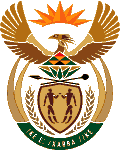 MINISTRY OF ENERGYREPUBLIC OF SOUTH AFRICAPRIVATE BAG x 96, PRETORIA, 0001, Tel (012) 406 7658PRIVATE BAG x 9111, CAPE TOWN, 8000 (021) 469 6412, Fax (021) 465 59802050.	Mrs E N Ntlangwini (EFF) to ask the Minister of Energy:What (a) variables were taken into consideration when deciding on petrol price increases and (b) steps is the Government taking to ensure that the price of petrol does not become unaffordable?							NW2118EReply:The Member may be aware that key contributing factors to the local fuel price is the performance of the rand versus leading currencies, as well as the international cost of petroleum. We have advised motorists to avoid unnecessary journeys, make use of car-pooling, and practice economical driving techniques.Approved / Not Approved Mr J T Radebe, MPMinister of EnergyDate: